NORWEGIAN PEOPLE’S AID SOUTH SUDAN PROGRAM          NTB NO: NPA 2024 – 003 /02/27 SSDTENDER FOR PROVISION OF STAFF MEDICAL INSURANCE Norwegian People’s Aid (NPA) South Sudan is an International Non-Governmental Organization involved in humanitarian, relief and long-term development cooperation in South Sudan. NPA has been working in South Sudan since 1986 and currently runs two programs: Civil Society Development & Humanitarian Resilience Programmes. NPA is hereby inviting reputable bidders for the Provision of Staff Medical Insurance cover for a period of twelve (12) Months from 1st June 2024 – 31st May 2025 with an option of renewal, based on performance.ESSENTIAL CRITERIA FOR BIDDERS:Valid certificate of incorporation Valid operation license for medical insurance provider.Tax identification certificate. Proof of previous medical insurance services to INGOs in past 3 years  Bank statement for the last three years.NRA Tax Clearance Certificate.Letter of no Objection from the CID office SUBMISSION Bids can be submitted in hard copies in a sealed envelope addressed to; The Bid committeeNorwegian People’s AidJuba, South SudanBids can also be submitted electronically via email to rss-tenders@npaid.org Document sent by email must be in a non-editable format such as PDF or similar with subject line – Bid for staff medical insurance.Submission Date/Time:The Bid should be submitted on or before 4.00pm – 24th March, 2024. Applications submitted after 4:00pm on 24th March, 2024, will not be considered.NPA Office in Juba: Norwegian People’s AidMartyrs Street, Plot 41B, Opp: UNICEF Office,Juba, South Sudan.NOTE: Bids document can be collected from NPA Office in Juba during working hours (8.00am - 4.00pm). 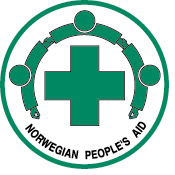 